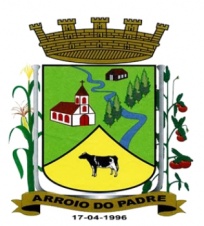 ESTADO DO RIO GRANDE DO SULMUNICÍPIO DE ARROIO DO PADREGABINETE DO PREFEITOA                                                                                                                       Mensagem 13/2016.Câmara Municipal de Vereadores                                                                                                                      Senhor Presidente                                                                                                                                                  Senhores Vereadores	Mais uma vez dirijo-me a este Legislativo nesta oportunidade para encaminhar-lhes o projeto de Lei 13/2016.	O projeto de Lei 13/2016 dispõe sobre a abertura de Crédito Adicional Suplementar em dotação orçamentária vinculada a Câmara Municipal de Vereadores.	Trata-se de suplementação cuja cobertura financeira provem de recursos financeiros, necessários, para complementação do percentual constitucional de repasse ao Legislativo, contabilmente indicado como sendo do superávit financeiro do exercício de 2015, conforme o valor apurado e agora indicado.	Nada mais para o momento, aguardando para breve a aprovação do proposto.	Atenciosamente.	Arroio do Padre, 12 de fevereiro de 2016.Leonir Aldrighi Baschi                                                                                                                                            Prefeito MunicipalImo. Sr.                                                                                                                                                                             Roni Rutz BuchveitzPresidente da Câmara Municipal de Vereadores                                                                                                       Arroio do Padre/RS.    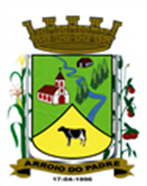 ESTADO DO RIO GRANDE DO SULMUNICÍPIO DE ARROIO DO PADREGABINETE DO PREFEITOPROJETO DE LEI Nº 13 DE 12 DE FEVEREIRO DE 2016.Autoriza o Município de Arroio do Padre a realizar abertura de Crédito Adicional Suplementar no Orçamento Municipal de 2016.Art. 1° Fica autorizado o Município de Arroio do Padre, Poder Legislativo, a realizar abertura de Crédito Adicional Suplementar no Orçamento do Município para o exercício de 2016, no seguinte programa de trabalho e respectivas categorias econômicas e conforme a quantia indicada:01 – Câmara de Vereadores 01 – Atividades da Câmara Municipal de Vereadores01 – Legislativa031 – Ação Legislativa0001 – Gestão e Manutenção das Atividades do Legislativo2.103 – Manutenção das Atividades do Legislativo3.3.90.39.00.00.00 – Outros Serviços de Terceiros – Pessoa Jurídica. R$ 7.622,32 (sete mil, seiscentos e vinte e dois reais e trinta e dois centavos)Fonte de Recurso: 0001 – LivreArt. 2° Servirão de cobertura para o Crédito Adicional Suplementar de que trata o art. 1° desta Lei, recursos provenientes do superávit financeiro verificado no exercício de 2015, na Fonte de Recurso: 0001 – Livre, no valor de 7.622,32 (sete mil, seiscentos e vinte e dois reais e trinta e dois centavos)Art. 3° Esta Lei entra em vigor na data de sua publicação.Arroio do Padre, 12 de fevereiro de 2016.Visto Técnico:Loutar PriebSecretário de Administração, Planejamento,Finanças, Gestão e Tributos                             Leonir Aldrighi BaschiPrefeito Municipal